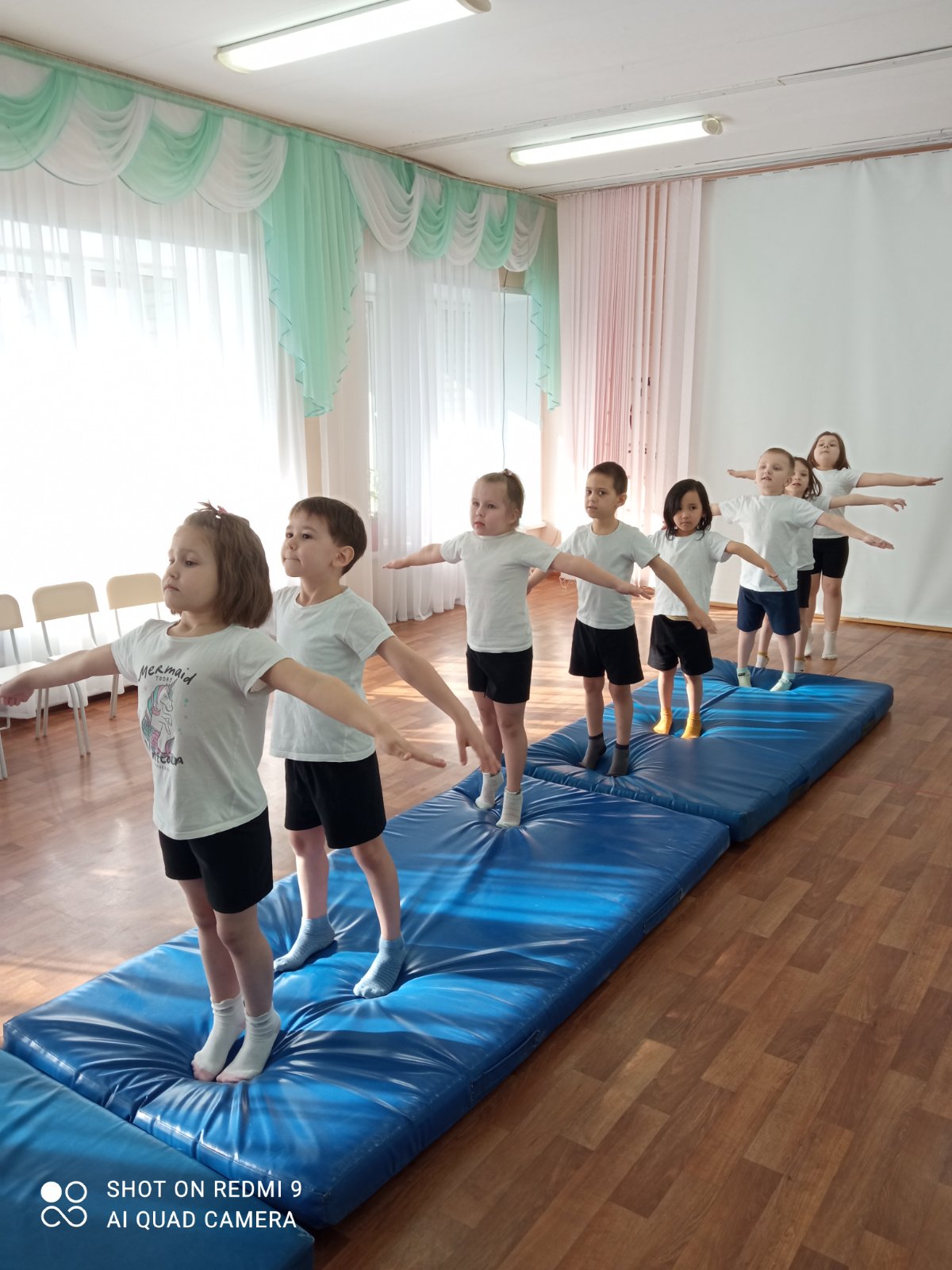 «Веселые маты»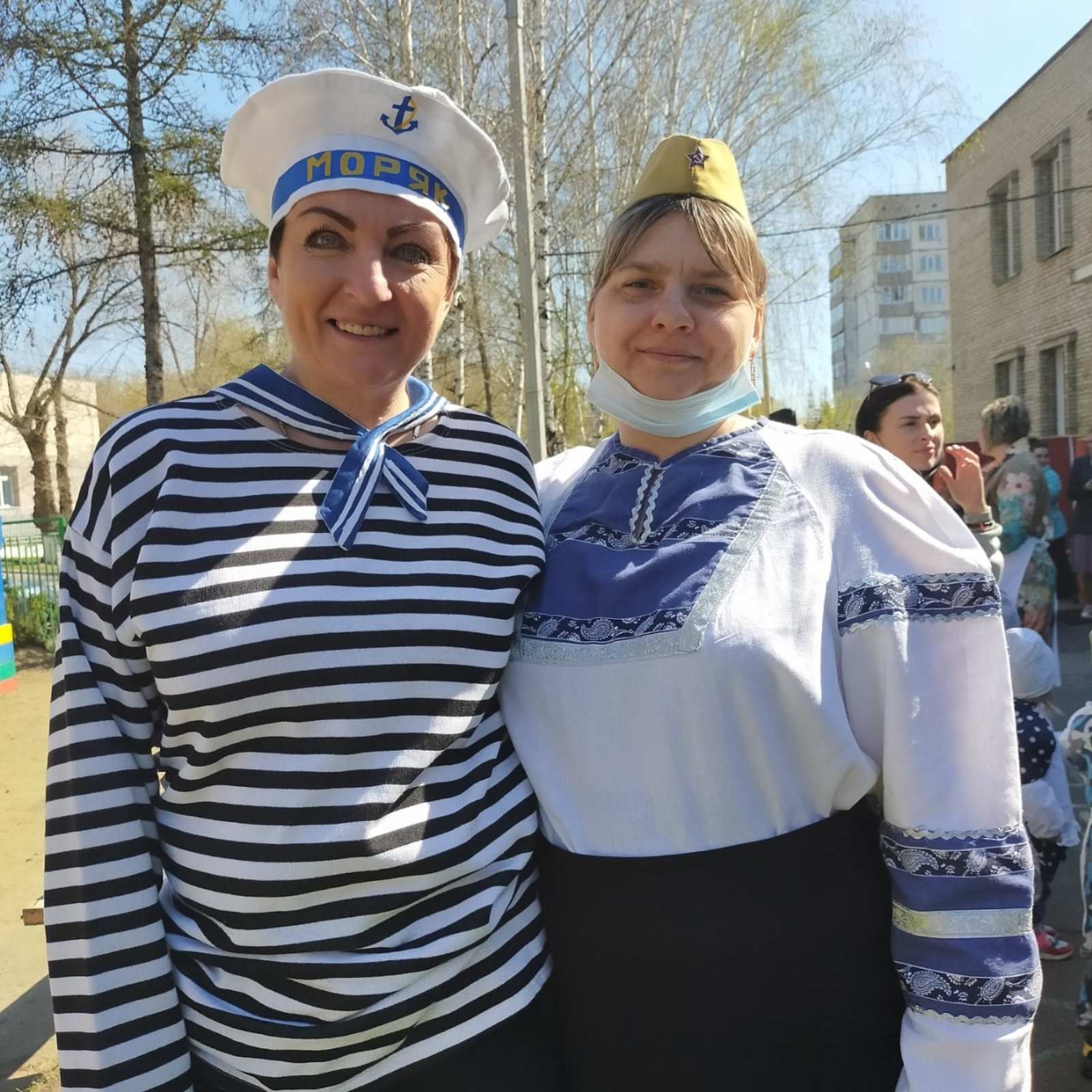 Военно-патриотическая игра «Зарница»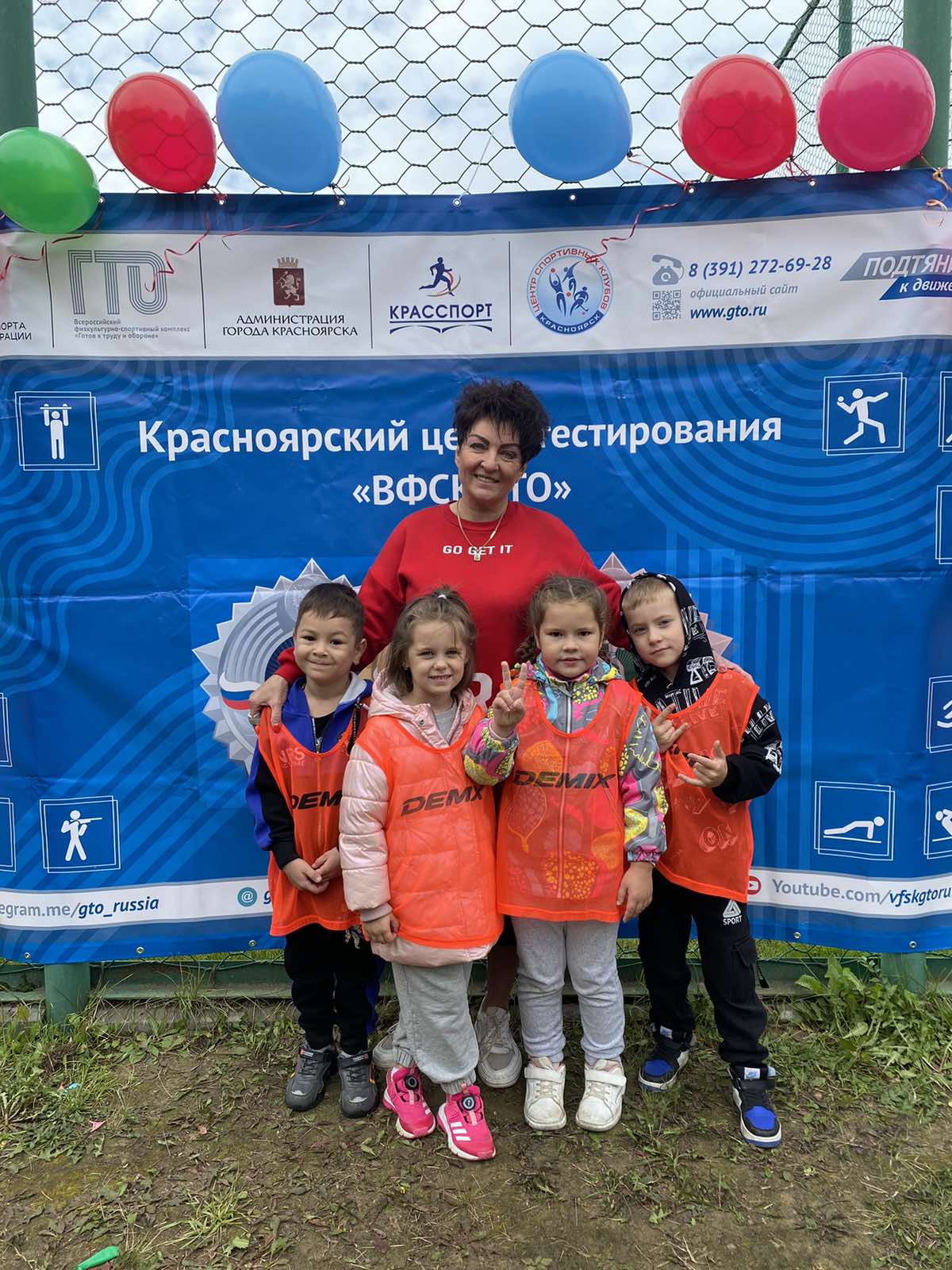 ГТО 2023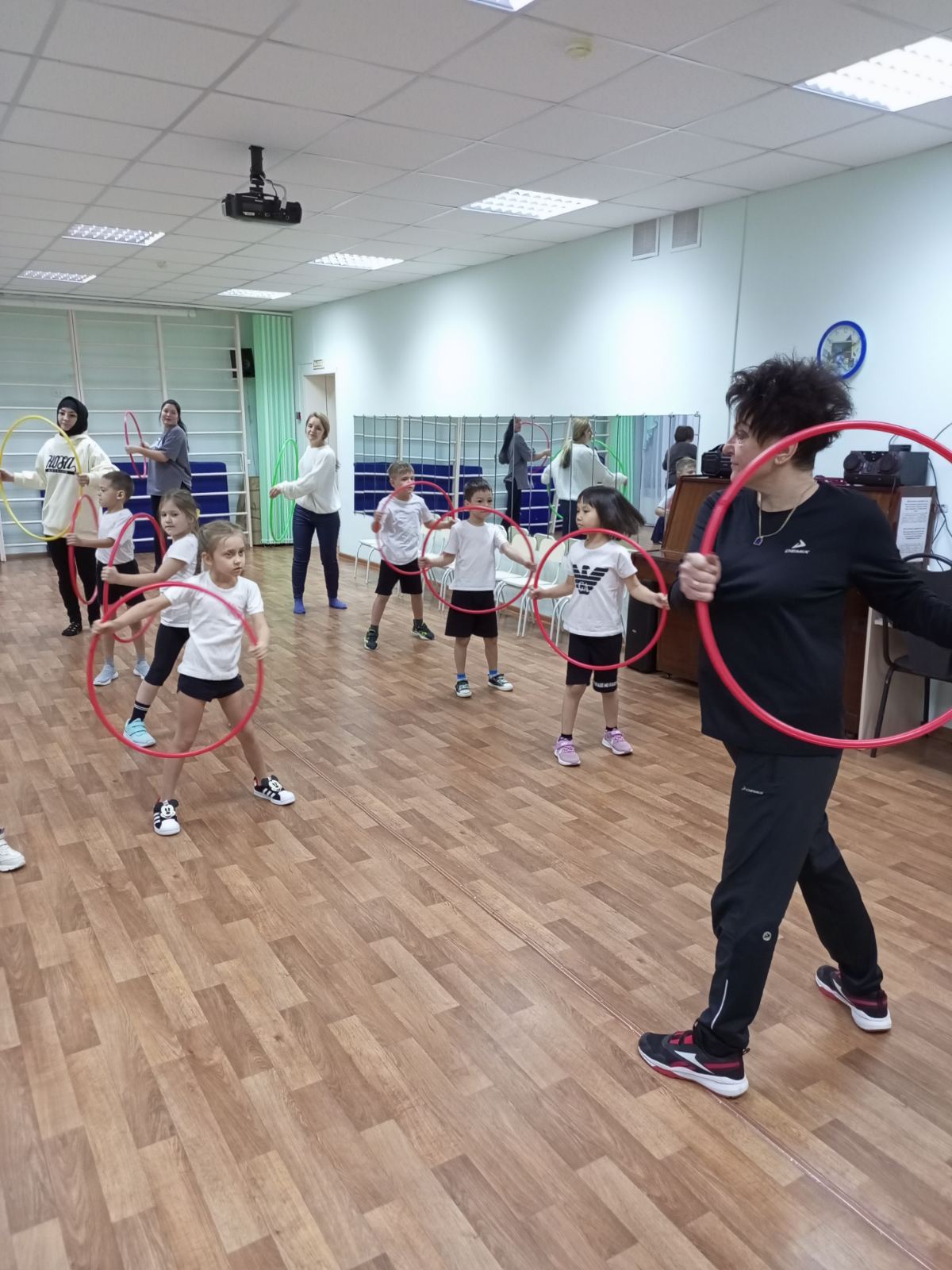 Зарядка с родителями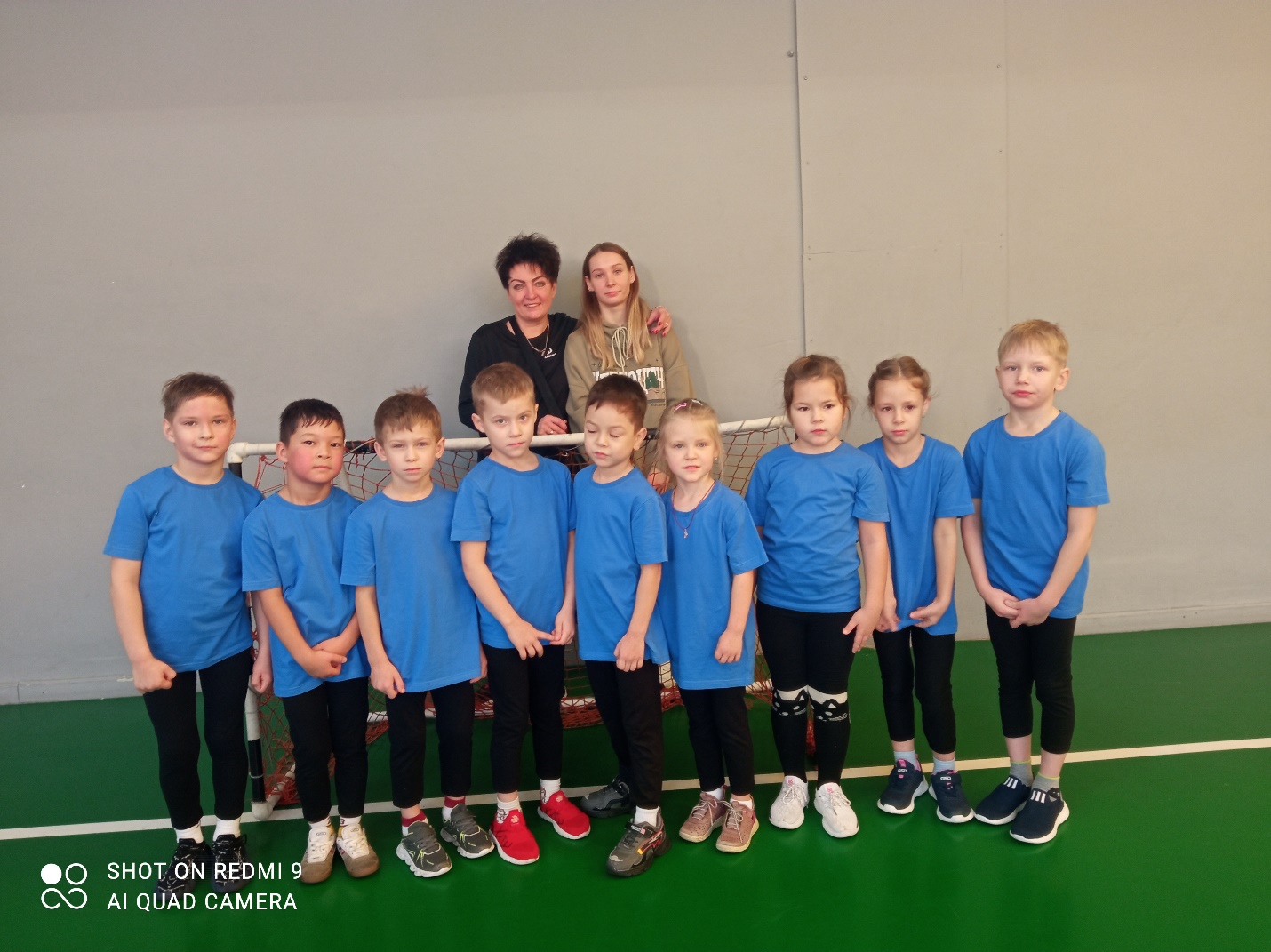 Дошкольная лига чемпионов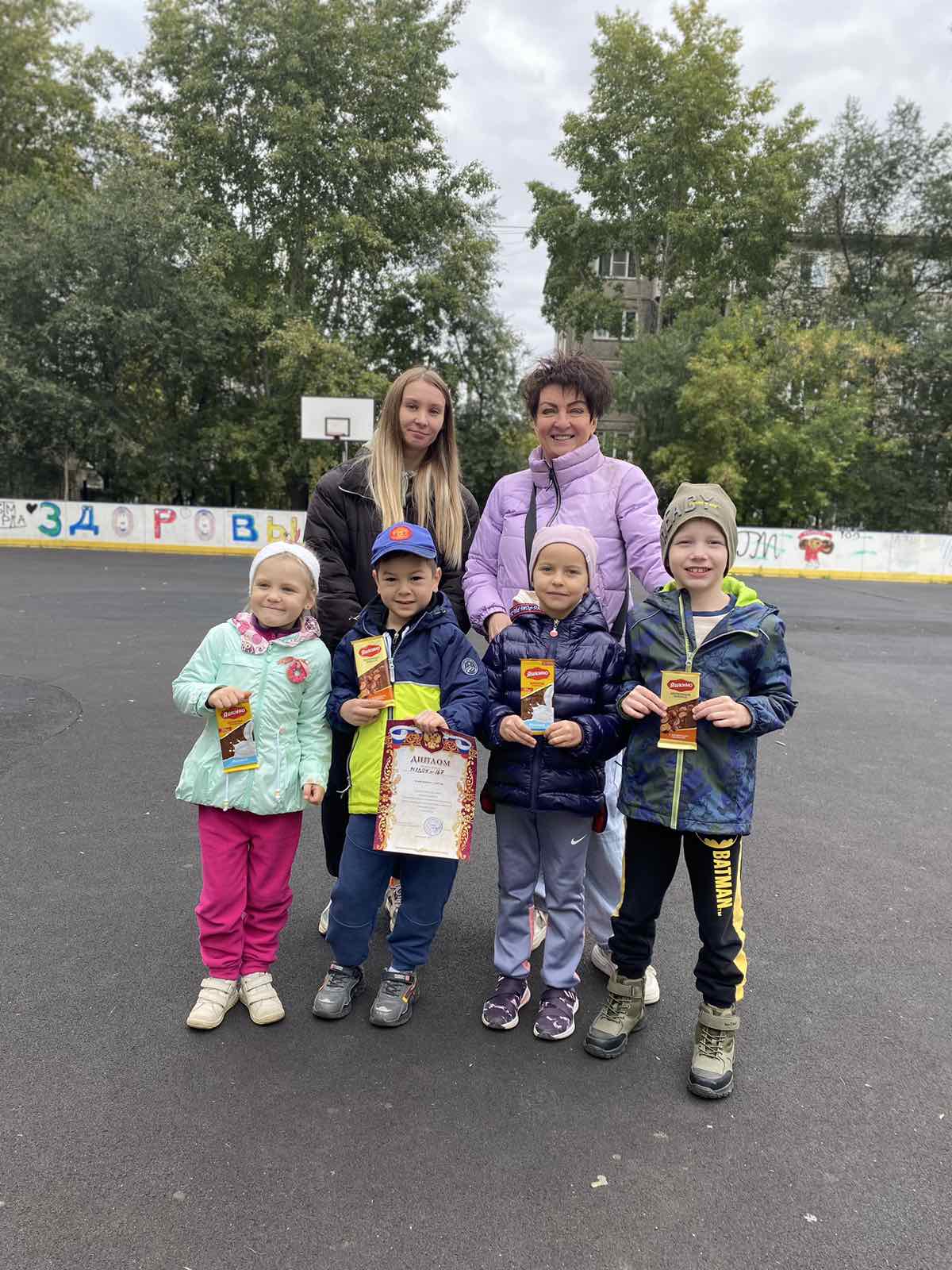 Осенний кросс 2023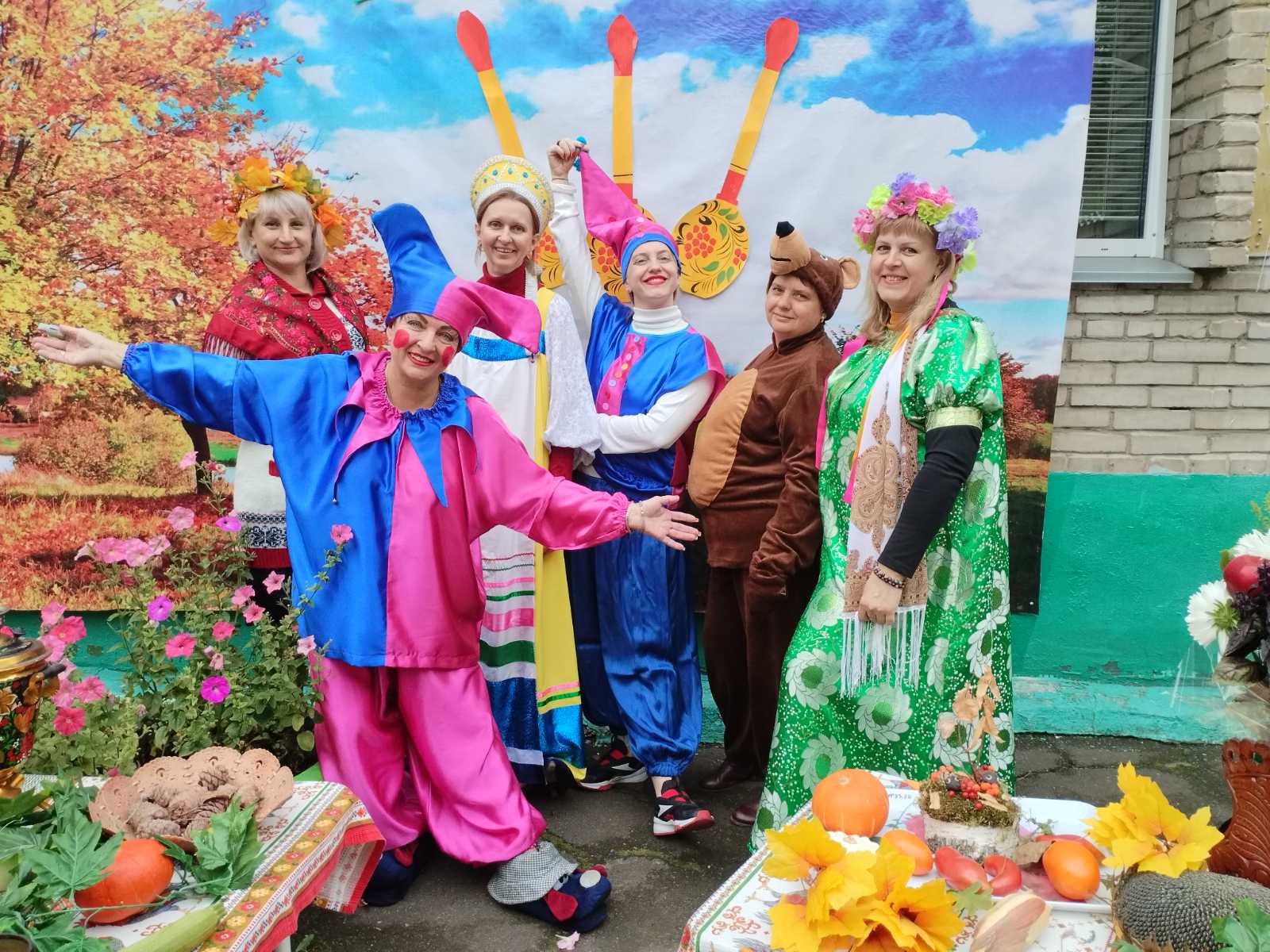 Осенняя ярмарка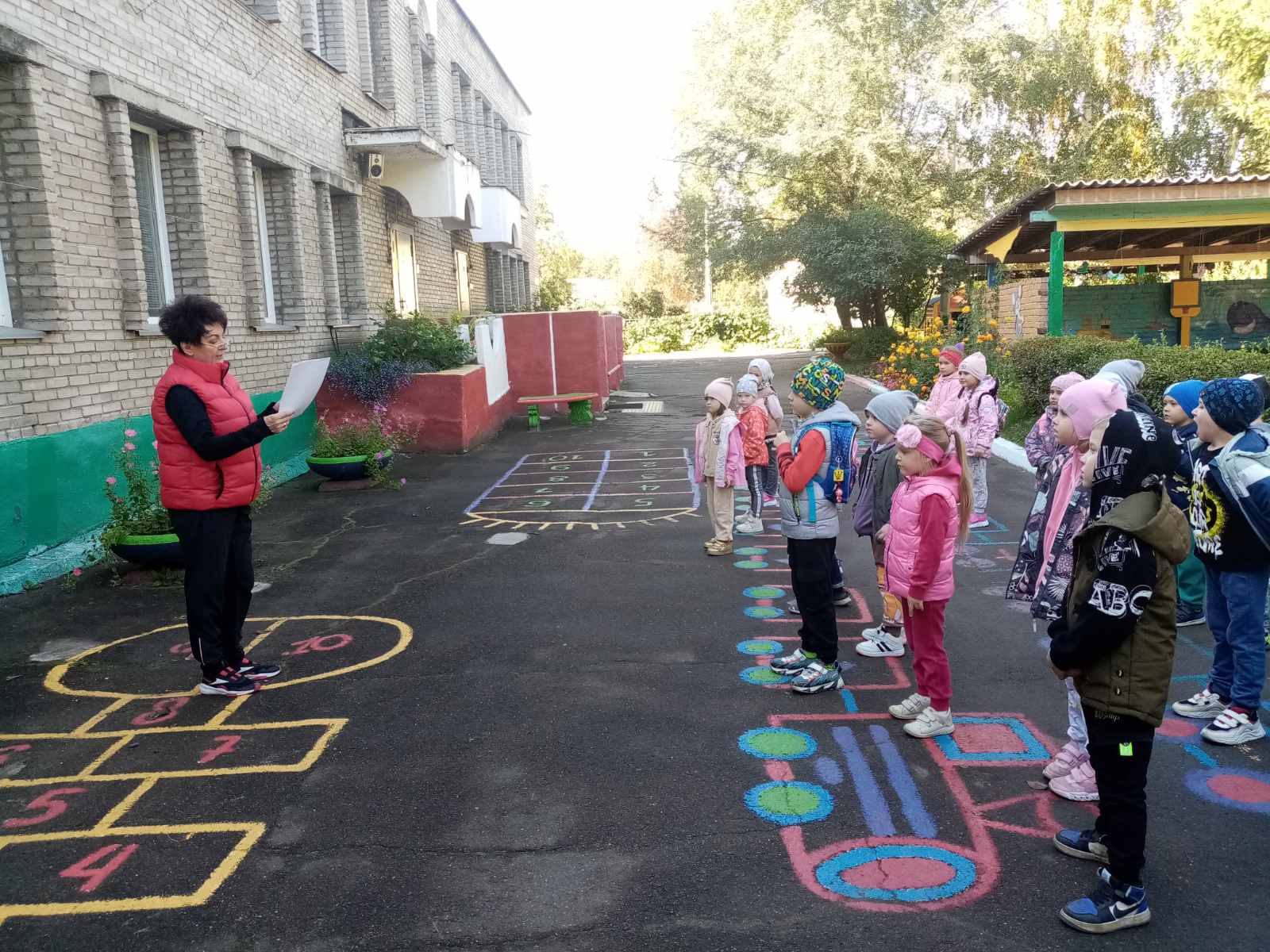 Туристический поход